RESULTADO – TOMADA DE PREÇONº202222824123HEMUO Instituto de Gestão e Humanização – IGH, entidade de direito privado e sem finslucrativos, classificado como Organização Social, vem tornar público o resultado daTomada de Preços, com a finalidade de adquirir bens, insumos e serviços para o HMI -Hospital Materno Infantil, com endereço à Rua R-7, S/N, Setor Oeste, Goiânia, CEP: 74.125-090.OBS: ENVIADO PDF DE CONFIRMAÇÃO BIONEXO COM AS INFORMAÇÕES DE RESULTADOVENCEDOROBJETOQUANTVALORUNITÁRIOVALORTOTALH2PARECER DE PARECER DE GASTRO1400,00400,00TECNOLOGIA ADULTOE SERVIÇOSMÉDICOSMARIA ABADIALTDA – CNPJ:004.189.941/001-7624123/2022Goiânia/GO, 23 de agosto de 2022.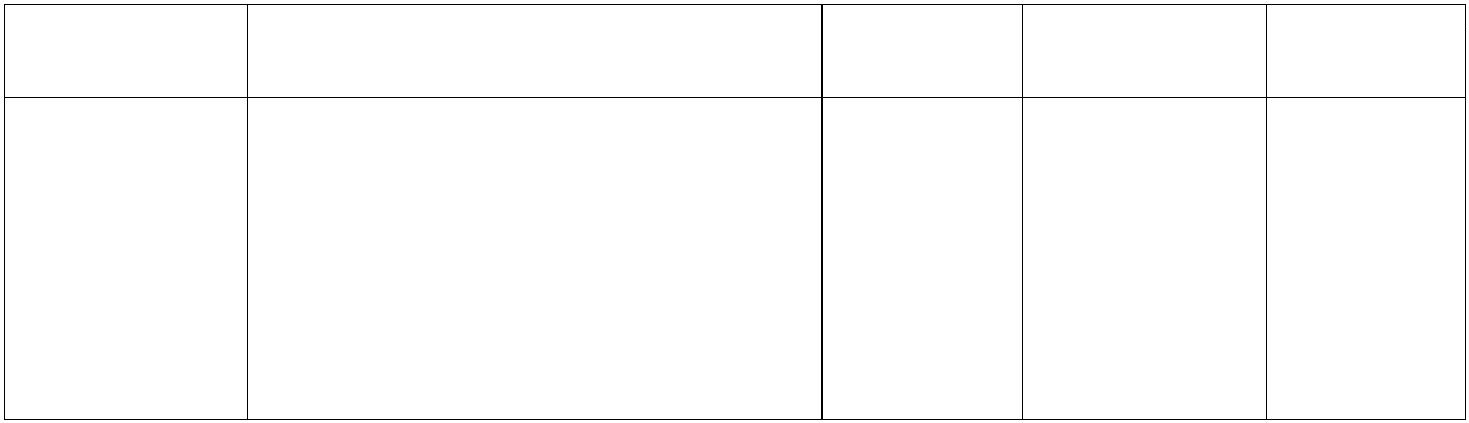 